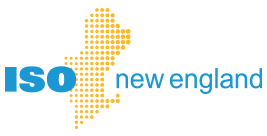 Statement Issuance Weekly and Monthly StatementsEffective July 27, 2020, the following identifies when Weekly and Monthly Statements will be issued and their associated Payment Dates.  Additional information is located in the Billing Policy.Section 2.1 - Statements for Hourly ChargesOn each Monday and each Wednesday or on the following Business Day if such Monday or Wednesday is not a Business Day.Section 2.2 - Monthly Statements for Non-Hourly ChargesThe first Statement issued on Monday after the ninth of a calendar month will include both the Hourly Charges for the relevant billing period and Non-Hourly Charges for the immediately preceding calendar month (hereinafter sometimes referred to as a “Monthly Statement”).Section 2.5 - Monthly Statements for Transmission Charges On the same date when each Monthly Statement is issued, the ISO shall provide electronically to each Covered Entity owing or owed any Transmission Charges for the preceding month a Statement (which may be combined with that Monthly Statement) showing all of the Transmission Charges for that Covered Entity for that preceding month (hereinafter sometimes referred to as a “TransmissionStatement”). Any resettlements of Transmission Charges will also be included on the Transmission Statement.Section 3.1 - Invoice PaymentsPayment Date:  Except in the case of special billings, all Charges due shall be paid to and received by the ISO not later than the second (2nd) Business Day after the Invoice on which they appeared was issued (the “Invoice Date”) so long as the ISO issues such Invoice to the Covered Entities by 11:00 a.m. on the Invoice Date. If the ISO issues an Invoice after 11:00 a.m. on the Invoice Date, the charges on such Invoice will be paid not later than the third (3rd) Business Day after such Invoice Date. Notwithstanding the foregoing, a Non-Market Participant Transmission Customer will in no event be required to make a payment on an Invoice any sooner than provided in Section II of the Transmission, Markets and Services Tariff.Section 3.2 - ISO Payment of Remittance Advice AmountsThe Payment Date for a Remittance Advice shall be the fourth (4th) Business Day following the date on which the Remittance Advice was issued (the “Remittance Advice Date”) so long as the ISO issues such Remittance Advice by 11:00 a.m. on the Remittance Advice Date. If the ISO issues a Remittance Advice after 11:00 a.m. on the Remittance Advice Date, the Payment Date for that Remittance Advice shall be the fifth (5th) Business Day after the Remittance Advice Date. Link listing Holidayshttp://www.iso-ne.com/stlmnts/holidays/index.html